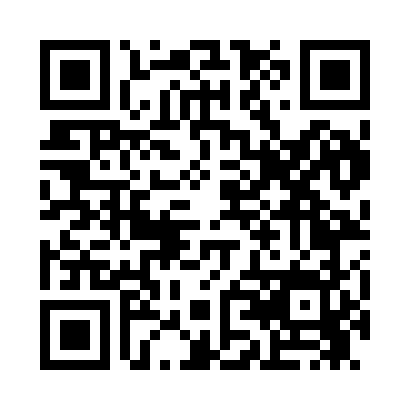 Prayer times for East Lowell, Maine, USAMon 1 Jul 2024 - Wed 31 Jul 2024High Latitude Method: Angle Based RulePrayer Calculation Method: Islamic Society of North AmericaAsar Calculation Method: ShafiPrayer times provided by https://www.salahtimes.comDateDayFajrSunriseDhuhrAsrMaghribIsha1Mon2:544:5112:384:478:2510:212Tue2:554:5112:384:478:2510:203Wed2:564:5212:384:478:2410:204Thu2:574:5212:384:478:2410:195Fri2:584:5312:394:478:2410:186Sat2:594:5412:394:478:2310:187Sun3:014:5512:394:478:2310:178Mon3:024:5512:394:478:2210:169Tue3:034:5612:394:478:2210:1510Wed3:044:5712:394:478:2110:1411Thu3:064:5812:394:478:2110:1312Fri3:074:5912:404:478:2010:1113Sat3:084:5912:404:478:1910:1014Sun3:105:0012:404:478:1910:0915Mon3:115:0112:404:478:1810:0816Tue3:135:0212:404:468:1710:0617Wed3:145:0312:404:468:1610:0518Thu3:165:0412:404:468:1610:0419Fri3:175:0512:404:468:1510:0220Sat3:195:0612:404:468:1410:0121Sun3:215:0712:404:458:139:5922Mon3:225:0812:404:458:129:5723Tue3:245:0912:404:458:119:5624Wed3:265:1012:404:448:109:5425Thu3:275:1112:404:448:099:5326Fri3:295:1312:404:448:089:5127Sat3:315:1412:404:438:079:4928Sun3:325:1512:404:438:059:4729Mon3:345:1612:404:428:049:4630Tue3:365:1712:404:428:039:4431Wed3:375:1812:404:418:029:42